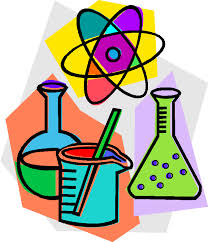 The scientific method is a way to ask and answer _______________________________________________________________by making _________________________________ and ____________________________________.Step #1 POSE A QUESTIONBegin your question with:Step #2 MAKE OBSERVATIONS AND INFERENCESObservations are _____________________.	Inferences are______________________________________________________.Step #3 DEVELOP A HYPOTHESISA hypothesis is _____________________________________________________________________________________________________.Step #4 DESIGN AN EXPERIMENTThe experiment must have _____________________________.Variables are ________________________________________________________________________________________________________.An independent variable is _______________________________________________________________________________________.Controlled variables are __________________________________________________________________________________________.Dependent variables are __________________________________________________________________________________________.Step #5 ANALYZE THE DATAHow can you do this?Think about:Step #6 COME TO A CONCLUSIONLook for __________________________ and specific pieces of _______________________ that can support or contradict your hypothesis.Write a __________________________ that summarizes the important parts of your experiment and the results.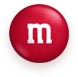 Step #1 POSE A QUESTIONWhat questions do you have about M&Ms?1.2.3.Step #2 MAKE OBSERVATIONS AND INFERENCESStep #3 DEVELOP A HYPOTHESIS(For example: There are more brown M&Ms per bag than any other color or red M&Ms melt in your hand the fastest or in a blind taste test, M&M colors can be determined 50% of the time.)Step #4 DESIGN AN EXPERIMENTWhat are the steps to your experiment?Step #5 ANALYZE THE DATA and Step 6# COME TO A CONCLUSIONWhat trends did you notice?Did the data support or contradict your hypothesis?What can you conclude?ObservationsInferencesIndependent VariableControl VariableDependent Variable